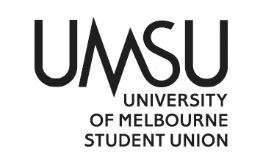 Procedural MattersMeeting opened at 1:23pmElection of ChairMotion 1: That Lucy Holz   be elected ChairMover:  Lucy Holz   Seconder: Nick Kirkby CARRIED / NOT CARRIED / CARRIED WITHOUT DISSENTAcknowledgement of Indigenous OwnersWe acknowledge that this meeting takes place on the land of the Wurundjeri and Bunurong people and pay our respects to their elders past and present. Sovereignty was never ceded. Attendance Conor Clements, Eloise Hamill, Fiona Xia, Lucy Holz, Nicholas Kirkby, Reis Low.ApologiesLucy Seale, Nicola Eenik, Daisy Ni ProxiesMembership Adoption of AgendaMotion 2: That the agenda be adopted as presented Mover: Lucy    Seconder:       Fiona CARRIED / NOT CARRIED / CARRIED WITHOUT DISSENT Confirmation of Previous MinutesMotion 3: That the previous minutes be confirmed as a true and accurate representation of our last meeting.Mover:  Luc Holz  Seconder:    Conor Clements CARRIED / NOT CARRIED / CARRIED WITHOUT DISSENTMatters Arising from the Minutes - NilCorrespondenceMemorandum of Understanding We are required to hold meetings once monthly/fortnightly during semester – confirm future meetings (priority)You are required to be in regular attendance. If you miss three meetings in a row you are may be removed from the committee. Expectations: Listen to each other with respect and consideration. Be aware that we will have differences of opinion & perspective. Contribute positively and productivity.Speak your mind, share your knowledge & understanding with the group.Arts Office ReportSummerFest Reflection: One more event to go - Arty Party – Thursday 7th March  Other Events:Student Theatre CouncilFirst Meeting – Tuesday 5th of March, 2-3pm, Mary Cooke AGrant Workshop Tuesday 12th of March 11am – 12pm, Training Rooms 1&2 Talking Out of Your Arts (Projects TBC)6.3 Special Events:Mudfest – Semester 2 – August 21st – 28th 2019Production Team Call out Artist Call out - April6.4 Other:Motions on NoticeMotion 7.1:  To approve the spending of $150 from budget line ‘Special Projects’ for the catering of Grants Workshop


Mover:	Lucy Holz	Seconder: Nick KirkbyCARRIED / NOT CARRIED / CARRIED WITHOUT DISSENTMotion 7.2: To approve the spending of $500 from budget line ‘Special Projects’ for the purposes of catering and alcohol for Arty Party.Mover:	Lucy Holz	Seconder: Conor Clements CARRIED / NOT CARRIED / CARRIED WITHOUT DISSENTMotion 7.3: To approve the spending of $80 from budget line Special Projects for the purposes of catering the Botanical Drawing Workshop as a part of Summerfest Mover: Lucy Holz	Seconder: Nick KirkbyCARRIED / NOT CARRIED / CARRIED WITHOUT DISSENTMotions not on NoticeOther BusinessDecide what snacks we want going forward Tea and CoffeeFruit, grapes, strawberries Hummus GuacFlat bread Chatted briefly about grants Next Meeting10.1 Friday 22nd of March 10am – will be a grants meeting so Grant applications will be sent out prior to our next meeting Closed Meeting at 1:35pm 
